          ПРОЕКТ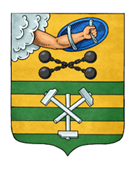 ПЕТРОЗАВОДСКИЙ ГОРОДСКОЙ СОВЕТ_____ сессия _____ созываРЕШЕНИЕот _________ № _________О внесении изменений в Решение Петрозаводского городского Совета от 05.06.2019 № 28/24-479 «Об утверждении требований к установке вывесок на фасадах зданий, строений и сооружений на территории Петрозаводского городского округа»На основании статьи 45.1 Федерального закона от 06.10.2003 № 131-ФЗ «Об общих принципах организации местного самоуправления в Российской Федерации», Закона Российской Федерации от 07.02.1992 № 2300-1 «О защите прав потребителей» Петрозаводский городской СоветРЕШИЛ:1. Внести следующие изменения в Требования к установке вывесок на фасадах зданий, строений и сооружений на территории Петрозаводского городского округа, утвержденные Решением Петрозаводского городского Совета от 05.06.2019 № 28/24-479:1.1. Подпункт 4.2.4 пункта 4.2 изложить в следующей редакции:«4.2.4. Настенные вывески должны размещаться:- между окнами первого и второго этажей,- над входом (также и в случае размещения организации в цокольном этаже) (Рис. 19 Графического приложения к Требованиям).В случае если один вход в здание, строение, сооружение обеспечивает проход к нескольким организациям, то есть является общим для нескольких организаций, размещение настенных вывесок над общим входом не допускается, за исключением вывески, содержащей общее название объекта размещения организаций.».1.2. Абзац третий подпункта 4.2.9 пункта 4.2 слова «(включительно) для иных объектов» заменить словами «(включительно) для иных объектов, за исключением размещения настенной вывески на фризе».1.3. Подпункт 4.2.10 пункта 4.2 изложить в следующей редакции:«4.2.10. При наличии на фасаде объекта козырька вывеска может быть размещена на фризе козырька, в пределах, не превышающих габариты указанного фриза, при этом длина подложки вывески может быть во всю длину фриза козырька, иные элементы вывески по длине не должны превышать 10 м для вывесок, расположенных на фасадах многоквартирных домов, и 15 м - для иных объектов. Запрещается размещение конструкции вывески непосредственно на конструкции козырька (Рис. 20 Графического приложения к Требованиям).».1.4. В текстовой части Рис. 25 Графического приложения слова «до 1957 года» заменить словами «до 1961 года».2. Настоящее Решение вступает в силу со дня официального опубликования.Проект решения подготовлен комитетом градостроительства и землепользования Администрации Петрозаводского городского округаЛист согласованияк проекту решения Петрозаводского городского Совета «О внесении изменений в Решение Петрозаводского городского Совета от 05.06.2019 № 28/24-479 «Об утверждении требований к установке вывесок на фасадах зданий, строений и сооружений на территории Петрозаводского городского округа».СОГЛАСОВАНО:Заместитель председателя комитета –начальник управления архитектуры и градостроительства                                                                                               Н.С. Стрельников   Начальник нормативно-правового управления                                                                                                             Ю.В. УльяноваУправляющий делами – заместитель руководителя аппарата Администрации                                                            Д.В. ЕвстигнееваИсп. Пеуша А.И.Тел. 71-35-30Пояснительная запискак проекту решения Петрозаводского городского Совета «О внесении изменений в Решение Петрозаводского городского Совета от 05.06.2019 № 28/24-479 «Об утверждении требований к установке вывесок на фасадах зданий, строений и сооружений на территории Петрозаводского городского округа».Проект разработан на основании статьи 45.1 Федерального закона от 06.10.2003 № 131-ФЗ «Об общих принципах организации местного самоуправления в Российской Федерации», Закона Российской Федерации от 07.02.1992 № 2300-1 «О защите прав потребителей».Настоящим проектом предлагается внести следующие изменения:- предусмотреть право на размещение над общим входом для нескольких организаций вывески, содержащей общее название объекта размещения организаций;- предусмотреть возможность размещения настенной вывески на фризе козырька без ограничений по длине подложки в пределах длины фриза.В настоящее время существует ограничение по максимальной длине для настенной вывески, включающей в себя элемент подложки и при размещении такой вывески на фризе козырька. Также существует запрет на размещение вывески над общим входом для нескольких организаций. Указанные изменения расширят возможности хозяйствующих субъектов при размещении вывесок и обеспечат улучшение эстетического восприятия городской среды Петрозаводского городского округа.Также предлагаемые изменения направлены на приведение в соответствие графической и текстовой части требований к установке вывесок на фасадах зданий, строений и сооружений на территории Петрозаводского городского округа.Так как указанный проект предусматривает дополнительные возможности для хозяйствующих субъектов при размещении вывесок и не устанавливает новые или изменяющие ранее предусмотренные обязанности для субъектов предпринимательской и инвестиционной деятельности, проведение оценки регулирующего воздействия в отношении проекта не требуется.Проект решения не содержит коррупциогенных факторов.Заместитель председателя комитета – начальник управления архитектуры и градостроительства комитетаградостроительства и землепользования                                                        Н.С. СтрельниковПредседатель Петрозаводского городского Совета                             Г.П. БоднарчукГлава Петрозаводского  городского округа                          И.Ю. Мирошник Должность       ДатаЛичная подписьРасшифровка подписи